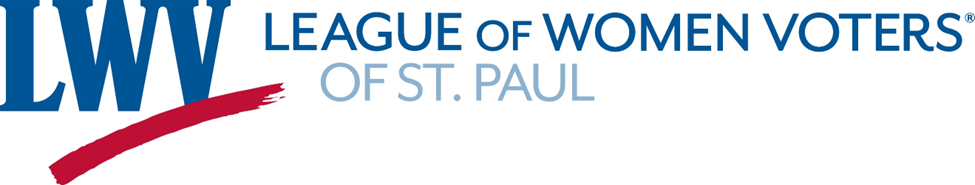 League of Women Voters St. Paul Education Fund Membership Form Please send the completed join/renewal form, along with your dues payment to:League of Women Voters St. Paul75 Fifth Street West, Suite 224St. Paul, MN 55102Dues are crucial to the work of the League of Women Voters St. Paul and are tax deductible. The League fiscal year begins on July 1st and end June 30th, each year renewals are due in August. Thank you for continuing to support the work of LWVSP! Subscription period: Subscriptions are 1 year long and begin on August 1st, members who join after February 1st of the current year don’t need to renew until the following year. Membership Levels: ______ New Member - $60.00 (available only during the first year of membership)______ Individual Member- $75.00______ Household Member- $90.00 (Bundle of up to 4 members)______ Student or Limited Income Member - $20.00______ Contributing Member - $150.00	A Contributing member supports our programming – helping to Make Democracy Work! 	Thank you for your generous support! ______ Future Leaders Member- $200	A Future Leaders member supports our programming – helping to Make Democracy Work!	 It also allows us to offer a low rate to students and limited-income members. Thank you for your 	generous support! ______ I am a Lifetime (50-year) Member and am enclosing a donation. (No dues required.)Total amount enclosed: __________________________ (renewal + additional donation)Personal Information (Please fill this out if new contact information)Name: Street Address line 1: Street Address line 2: City:_______________________    State__________      Zip Code __________________________Phone_____________________________________Email Address ______________________________Employer or Educational Institution__________________________________________________I am interested in getting involved with (check all that apply)____ Voter Services (registering voters, volunteering or helping with candidate forums)____ Joining the Youth Vote effort____ Participating in program and communication activities (volunteering at events and help planning)____ Assisting with membership activities (planning member outreach, recruiting new members)____ Fund raising for LWVSP (researching leads, grant writing, annual campaign)____ Serving as a board member I have the following suggestions for program topics:Other suggestions for LWVSP: Questions? Email us at office@lwvsp.org or call 651-789-0118 (voice mail only)